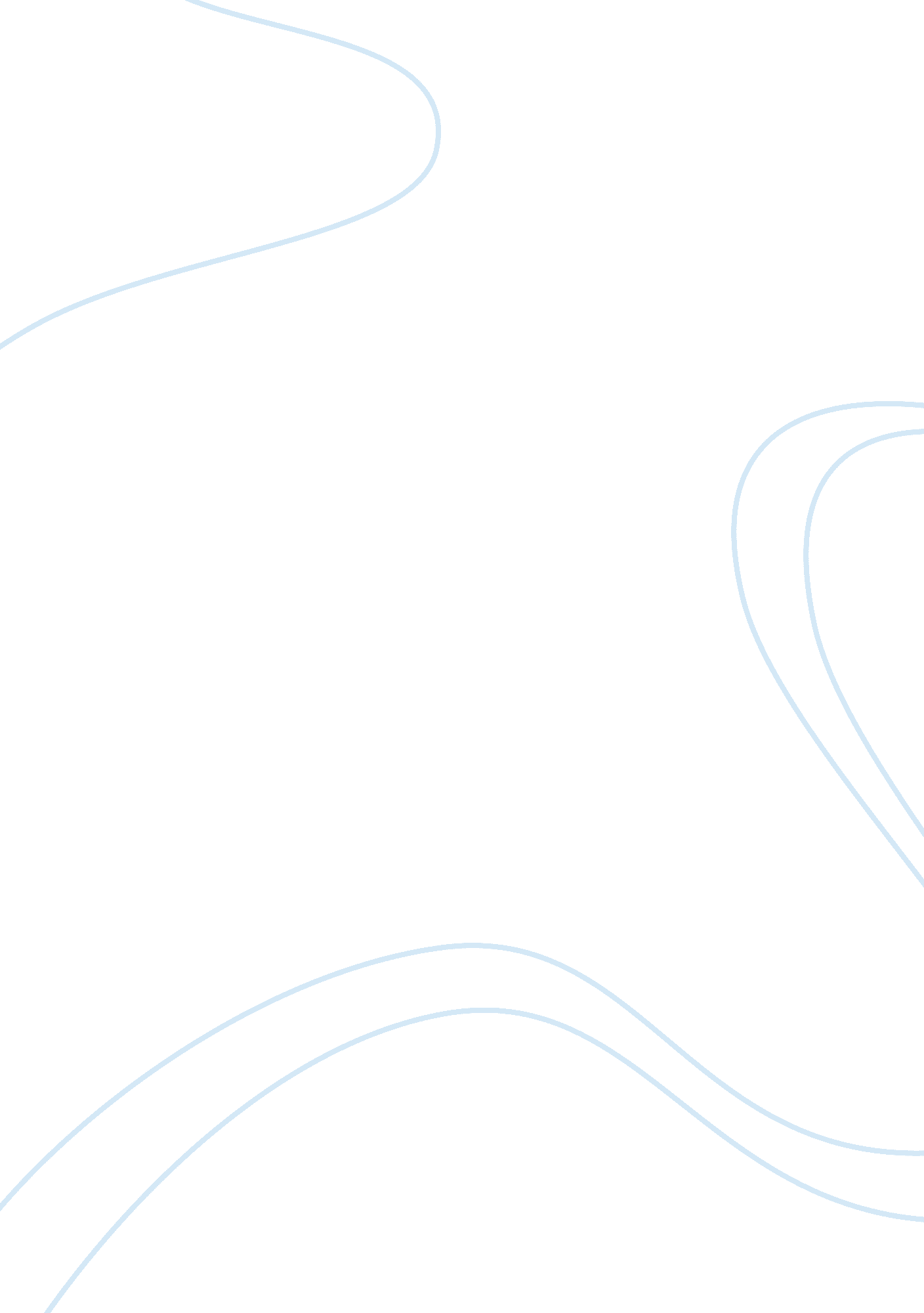 Terminology and experiences and beliefsFinance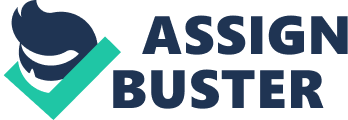 Accounting Question The original usage of the word can be traced to the nineteenth century around the period of 1840s. The denotative meaning of the word was often associated with claims, allegations, or assertions of an individual. The connotative meaning of this word was often understood in negative terms often capturing the essence of dishonesty or pretence. 
Question 2 (a) 
My first contact with the essence of a professional was when I was in primary school. I was about 12 years old at the time. My business teacher mentioned that business studies would give us the opportunity to become high-earning professionals in the corporate sector. I began to associate the term with high intelligence in a given area and high levels of income. The term also implies come connotations of social privilege. 
(b) 
I would describe an accounting professional as a person who has gone through the formal education system of accountancy and acquired the requisite skills of accountancy to such a level that he can and has applied them to solve accounting related problems. Necessarily, such a person, according to my description, should have some experience in the accounting area of specialization, and must reflect a high regard of ethical practices. 
(c) 
Yes, I would differentiate myself from the well-paid non-professional people in the field of accounting precisely because my formal training as an accountant has enabled me to acquire resourceful insights that differentiates me from non-professionals. I am knowledgeable about the dynamics of the business world and the attendant principles that govern them. With sufficient experience, I believe that I would be able to distinguish myself from the well-paid non-professional because of the depth of my insight and the formality of my skill. 